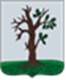 Российская ФедерацияБРЯНСКАЯ ОБЛАСТЬСОВЕТ НАРОДНЫХ ДЕПУТАТОВ СТАРОДУБСКОГО МУНИЦИПАЛЬНОГО ОКРУГАРЕШЕНИЕот   29.03.2023г № 320 г. СтародубОб отчете главы администрации Стародубского муниципального округа о финансово- хозяйственной деятельности и выполнение плана социально- экономического развития за 2022 год	Руководствуясь п. 2 ст. 31  Устава Стародубского муниципального округа, рассмотрев ежегодный отчет главы администрации Стародубского муниципального округа о финансово- хозяйственной деятельности и выполнение плана социально- экономического развития за 2022 год, Совет народных депутатов Стародубского муниципального округа решил:Отчет главы администрации Стародубского муниципального округа о финансово- хозяйственной деятельности и выполнение плана социально- экономического развития за 2022 год принять к сведению (Приложение №1).Решение вступает в силу с момента официального опубликования.Глава Стародубского муниципального округа                                                   Н. Н. Тамилин                                                                                         Приложение №1                                                    к решению                                                                               Совета народных депутатов                                                         Стародубского                                                                        муниципального округа                                                               Брянской области                                                                       № 320 от29.03.2023Отчет главы администрации Стародубского муниципального округа о финансово- хозяйственной деятельности и выполнении плана социально- экономического развития за 2022 год.Предлагаю вашему вниманию отчет об итогах социально-экономического развития округа за 2022 год. Учитывая, что над решением всех  приоритетных и глобальных задач связанных с жизнедеятельностью  нашего родного края законодательная и исполнительная власть работает  вместе, отмечу, что  мое выступление это  отчет о результатах нашей совместной работы.СЕЛЬСКОЕ ХОЗЯЙСТВОАгропромышленный комплекс нашего округа уверенно чувствует себя на региональном и всероссийском рынках, продолжает  демонстрировать и рост объёмов, и развитие отраслевых направлений.  Пятая часть картофеля, десятая часть зерна и рапса в регионе производится на нашей  территории. Если учесть, что ряд хозяйств ведут свою деятельность в 9 соседних районах региона, то производство картофеля фермерами Стародубщины составляет половину от общеобластного объема.В 2022 году по сравнению с 2019 годом рост объема произведенной продукции сельского хозяйства в округе превысил 165 %. По итогам прошлого года хозяйствами округа было произведено продукции на сумму  12 млрд 400 млн  рублей, что составило  более 9 % в структуре произведенной продукции региона. Средняя заработная плата в отрасли сельского хозяйства в 2022 году составила 43 550 рублей, чем в полтора раза превысила  аналогичный показатель 2019 года.Площадь используемых  сельскохозяйственных угодий на территории округа составляет 118 тысяч гектар из  125 тысяч гектар (т.е 95 % )  общей площади, из них под пашню используется    90 тысяч из  91 тысяч гектар. Земельный банк постоянно пополняется благодаря вводу в сельскохозяйственный борот заброшенных земель.  За период 2019-2022 г. дополнительно введено в оборот 8 360 гектар неиспользуемых сельхозугодий, в том числе в 2022 году – 2008 га, из них  447 га пашни и 1561 га сенокосов и пастбищ. В текущем году планируется ввести еще 300 га неиспользуемых сельхозугодий.По итогам 2022 года аграриями Стародубского округа было намолочено 205 тыс. тонн зерновых культур. Средняя урожайность которых достигла 55 цн/га.Картофель в 2022 году выращивали 54 сельхозпредприятия. Валовой сбор картофеля составил 235 тыс. тонн со средней урожайностью 363 ц/га. Уверенными лидерами по производству картофеля остаются  ООО «ФХ Пуцко», ООО «Меленский Картофель» совместно с КФХ Богомаз О. А.; ООО «Красный Октябрь»; ИП Ахламов А. В.; ИП Довгалев М. М.За период с 2020 по 2022 годы нашими хозяйствами было собрано 748 тысяч тонн картофеля. Наибольший валовой сбор был достигнут в 2020 году и составил 288 тысяч тонн. Урожайность в прошедшем году по сравнению с 2019 годом увеличилась на 22 цн/га.В последние годы, как уже было отмечено, ряд сельхозпредприятий округа меняют структуру посевов в пользу выращивания масличных культур. В 2022 году по сравнению с 2019 их посевная площадь выросла на 9 тысяч га, а валовое производство  на 30 тысяч тонн. Брянская область в 2022 году заняла первое место в стране по урожайности рапса и заслуженно стала одним из лидеров по его производству на мировом рынке, в чем большой вклад аграриев Стародубщины.Отрасль животноводства в округе имеет самое большое дойное стадо в Брянской области.  В хозяйствах округа содержится 22 тысячи голов КРС, из них дойного стада ˗ 7,8 тысяч голов (пятая часть регионального поголовья дойного стада). За прошедший год произведено более 55 тыс. тонн молока, что на 3 тыс. тонн превысило уровень 2021 года.Огромный вклад в производство молока округа вносит ООО «Красный Октябрь» ˗ хозяйство производит более половины общего объема молока, произведенного в округе.Надой на фуражную корову в сельскохозяйственных предприятиях округа за 2022 год ˗ 7309 кг, прирост составил 305 кг, а по сравнению с 2019 годом  вырос на 983 кг. Надой на 1 корову в хозяйствах Стародубского округа за 2022 год превысил областной показатель на 986 кг. Товарность молока также одна из самых высоких в области и составляет 93 %. Продукция реализуется в основном местным перерабатывающим предприятиям: ТнВ «Сыр Стародубский», ОАО «Консервсушпрод».За последние 3 года поголовье крупного рогатого скота в сельхозпредприятиях округа увеличилось на 578 голов (из них дойное стадо – на 204 гол.), валовое производство молока в 2022 году по сравнению с 2019 годом выросло на 8 тысяч тонн.Сельскохозяйственные предприятия продолжают строительство, реконструкцию и модернизацию объектов растениеводства и животноводства. За последние 3 года хозяйствами округа построено 12 картофелехранилищ общим объемом 36 тысяч тонн. Строительство осуществляли ООО «Меленский картофель», ООО «ФХ Пуцко», ИП Ахламов А. В., КФХ Савченко О. С., КФХ Гапеенко В. Н., КФХ Чепило В. А.В округе введено в эксплуатацию 5 зерносушильных комплексов (ООО «Красный Октябрь», ИП Ахламов А. В., ООО «Меленский картофель», КФХ Свистунов М. М., ТнВ «Авангард»). Ввиду того, что ряд хозяйств осуществляют деятельность не только в Стародубском округе, они улучшают свое техническое оснащение и материально-техническую базу в других районах области: так  в 2022 году был введен в эксплуатацию зерносушильный комплекс в КФХ Полуботко П. В. в Климовском районе.В период с 2020 по 2022 год в сфере животноводства в округе велась реализация крупнейшего инвестиционного проекта – строительство животноводческого комплекса в н. п. Степок в ООО «Красный Октябрь». Комплекс рассчитан на 2 тысячи голов крупного рогатого скота, в том числе 1187 голов коров. Строительство осуществлялось в 3 этапа, последний из которых был введен в 2022 году. Создание высокопроизводительного сельского хозяйства требует соответствующего уровня развития материально-технической базы хозяйств. За 2022 год сельхозпредприятиями округа за счет всех источников приобретено 76 единиц новой высокоэффективной техники, в том числе 38 тракторов, 24 зерноуборочных комбайна, 1 кормоуборочный комбайн, 13 погрузчиков.За период 2020-2022 г. хозяйствами приобретено 202 единицы новой техники, в том числе 99 тракторов, 42 погрузчика, 58 зерноуборочных и 3 кормоуборочных комбайна. Отмечу, что в связи со сложной экономической ситуацией и введенными санкциями, стала пользоваться большим спросом техника отечественных производителей. Хотелось бы отметить: несмотря на то, что хозяйства округа получают государственную поддержку, участвуя в 20 бюджетных программах, доля полученных нашими товаропроизводителями средств от общеобластного объема финансирования составляет только 3,6 %. Однако, отдача от наших хозяйств огромная. Еще раз хочу выразить благодарность всем аграриям, руководителям  и специалистам отрасли за бесценный  опыт, труд и жизненно важный вклад в продовольственную безопасность  нашей страны и в  развитие её экономики. Уверен, что и в дальнейшем  мы сохраним стабильность развития сельскохозяйственного производства.  ПРОМЫШЛЕННОЕ ПРОИЗВОДСТВОВ тесном взаимовыгодном сотрудничестве с сельхозтоваропроизводителями работают динамично развивающиеся предприятия переработки: ТнВ «Сыр Стародубский», ОАО  «Консервсушпрод».Крупнейшее сыродельное предприятие не только округа, но и области. ТнВ «Сыр Стародубский» - перерабатывает до 50 процентов молока по  региону. Среднесписочная численность работников составляет 725 человек. Объем отгруженных товаров за  2022 год составил 12 млрд рублей. ОАО «Консервсушпрод» продолжает укреплять  свои позиции в экономике региона. Объем отгруженных товаров за  прошедший год  2022 года превысил 2 млрд 700 млн рублей.   Численность занятых на предприятии составляет 460 человека. МАЛЫЙ БИЗНЕС И ИНВЕСТИЦИИВ 2022  году на территории округа осуществляли хозяйственную деятельность 757 малых и средних предприятий, среднесписочная численность работников занятых на них составила 4 тысячи 840 человек. Предприятия осуществляют деятельность в основном в отраслях: оптовая и розничная торговля, производство и выращивание сельскохозяйственной продукции, ремонт автотранспортных средств,  строительство, транспортные перевозки и связь.Правительство Брянской области реализует инфраструктурные меры поддержки, позволяющие создать больший эффект для развития предпринимательской деятельности. Наш округ принимает в этом активное участие.Второй год у нас в регионе одной из действующих  мер социальной поддержки  является  государственная социальная помощь на основании социального контракта.За два года реализации мероприятия по оказанию государственной социальной помощи на основании социального контракта с малоимущими жителями Стародубского муниципального округа  заключено 135 социальных контрактов, в частности за 2021 г. – 83 , за 2022 год- 52 , на оплату которых за отчетный период израсходовано 14,4 млн. руб федеральных средств. Социальные контракты заключались по   четырем направлениям, самым востребованным из которых  является мероприятие «по осуществлению индивидуальной предпринимательской деятельности», в рамках которого гражданин может получить существенную помощь от государства до 350 тыс. руб. на открытие собственного дела. За 2021 – 2022 г.г. было заключено 28 социальных контрактов на сумму 7,4 млн. рублей.ПОТРЕБИТЕЛЬСКИЙ РЫНОКТоварооборот  за 2022 года крупными и средними предприятиями по всем видам экономической деятельности  составил более  25 млрд.  500 млн  рублей, что по сравнению с  2021 годом составило 137% .  Значительно вырос и  объем платных услуг. Он превысил 210 млн рублей, что составляет 290 процентов к уровню прошлого года.  ( это  услуги автолавок, парикмахерских, и автосервисов).На территории округа в 2022 году работало  302 магазина. Из них 151  - реализующих продукты питания.   ( 79- в сельской местности и  72 - в г. Стародуб). Бытовые услуги оказывали 53 объекта.13 удаленных населенных пунктов  обслуживались автолавкой РАЙПО,  31 населенный пункт 2 раза в неделю каждый - автолавкой МУП ДКХ.  Не смотря на большую потребность в  работниках – 431 вакансия на конец декабря 2022 года численность зарегистрированных безработных насчитывала 92 человека. Через центр занятости было трудоустроено в 2022 году 211 человек.( в 2021 году  стояло на учете 140 человек при вакансиях в 386 человек). Среднемесячная номинальная заработная плата за 2022 года работников по крупным и средним предприятиям Стародубского муниципального округа составила  37 тыс. руб., что составляет 112,5 % к соответствующему периоду прошлого года. ДЕМОГРАФИЧЕСКАЯ СИТУАЦИЯ. СОЦИАЛЬНАЯ ПОЛИТИКА.На территории округа по статистическим данным на   1 января 2022 года проживает   35472 человека, на сельской территории - 49%. Детей и подростков 18% от общей численности населения.В  2022 году:-  родилось 193 ребенка (2021 год –248 детей),  коэффициент рождаемости на 1000 населения составил  5,4  (в 2021 году -  6,9 на 1000 населения).-  умерло  632 человека, из них 140 человек в трудоспособном возрасте (в 2021 году  - 734, в трудоспособном возрасте – 123 человек ). Показатель общей смертности на 1000 населения  составил –17,8 (в 2021 году –20,3).  Основными причинами смерти стали: болезни системы кровообращения 31%, на второе место переместились  - злокачественные новообразования –13%  ( когда в 2021 году это были болезни органов дыхания  - 15%) , на третьем месте  –трамвы и отравления. ( 8%) В целях недопущения ухудшения демографической ситуации и в стремлении её улучшения администрация округа оказывает содействие гражданам и активно участвует во всех мероприятиях национальных проектов,  направленных   на улучшение демографической ситуации. В рамках национального проекта «Демография»  оформляются денежные пособия  и выплаты на детей и семьям. Востребованы меры социальной поддержки по федеральному проекту «Старшее поколение», оказываемые при содействии Комплексного центра социальной защиты населения. Это помощь выражена в доставке граждан старше 65 лет в медицинские учреждения, доставке лекарственных средств и предметов первой необходимости  до самих граждан. В 2022 -  году данные меры социальной поддержки получили  611 человека.   В целях реализации Закона Брянской области «О бесплатном предоставлении многодетным семьям в собственность земельных участков в Брянской области» на территории Стародубского округа к настоящему времени предоставлено многодетным семьям более 122 земельных участков. Очереди на предоставление земельных участков многодетным семьям в нашем округе не имеется.Исполняется поручение Губернатора региона Александра Васильевича Богомаза по обеспечению детей-сирот благоустроенным жильем: для детей-сирот приобретено    в 2022 году - 6 квартир, из них 1 - в п.Меленск Стародубского округа, 5 – в г.Брянске; уже в этом году приобретено - 9 квартир, из них 2 - в г.Клинцы, 7 - в пгт.Выгоничи.  Отмечу, что приоритет в данном направлении -  приобретение квартир в новых, только что введенных в эксплуатацию домах. Всего же за период с 2013 года по настоящее время было приобретено и предоставлено лицам из числа детей-сирот и детей, оставшихся без попечения родителей, 90 благоустроенных жилых помещений. Работа в данном направлении будет активно продолжаться.В 2022 году  по подпрограмме «Обеспечение жильем молодых семей в Брянской области» государственной целевой программы «Социальная и демографическая политика Брянской области», получили субсидию две семьи  на приобретение жилого помещения в размере 35 процентов от стоимости жилого помещения.  Со своей стороны выражаю благодарность  тем руководителям, депутатам и  представителям общественности округа,  которые не остаются равнодушными - принимают активное участие и оказывают существенную материальную помощь  нашим многодетным семьям,  детям с ограниченными физическими возможностями, гражданам оказавшимся в трудной жизненной ситуации.  СОДЕЙСТВИЕ В ОБЕСПЕЧЕНИИ  БЕЗОПАСНОСТИ ЖИТЕЛЕЙ СТАРОДУБСКОГО ОКРУГАОбъявленная в 2022 году нашим Президентом Владимиром Владимировичем  Путиным специальная военной операция по демилитаризации и денацификации Украины  с целью   обеспечения безопасности  и защиты интересов нашей страны  добавляет новую главу в мой доклад  « Содействие в обеспечении  безопасности жителей Стародубского округа». И  это  наши полномочия  не по 131 Федеральному закону, а «по совести». Мы все заинтересованы  в  оперативной организации мероприятий по снижению риска для жизни и здоровью наших граждан и созданию нормальных  условий службы военнослужащих призванных к нам на территорию для укрепления границ нашего Отечества.Протяжённость государственной границы с Украиной со стороны Стародубского муниципального округа составляет 43,4 км. Стародубский муниципальный округ граничит с Черниговской областью Украины.  В 5-ти километровой приграничной зоне расположено 7 населенных пунктов ( Курковичи, Азаровка, Ломаковка, Алейниково, Стратива, Лужки, Крутая Буда.)  В 15-ти километровой - 11 населенных пунктов .  Я хотел бы сказать отдельное спасибо жителям приграничных сел за выдержку, оптимизм, смелость и уверить их, что с нашей стороны делается все возможное для снижения рисков и   обеспечения их безопасности. Для оповещения населения при возникновении ЧС на территории Стародубского муниципального округа действует 22 сирены (в т.ч. во всех приграничных населенных пунктах). Также в случае чрезвычайной ситуации могут задействоваться 2 экипажа ГИБДД. В приграничных населенных пунктах определены места сбора населения из 15-ти км зоны в случае эвакуации. На приграничных территориях (Воронокская и Понуровская сельская территория) совместно с сотрудниками пограничной службы проводятся мероприятия, направленные на выявление, предупреждение и пресечение противоправных действий в сфере охраны государственной границы, а также мероприятия по недопущению нарушений местными жителями режимов, установленных на государственной границе РФ, соблюдение правил пограничного режима. Также проводится разъяснительная работа с населением о своевременном информировании правоохранительных органов о подозрительных лицах, транспортных средствах, появляющихся в населенных пунктах, лицах без гражданства, а также иностранных гражданах. За период проведения специальной операции среди населения было роздано 1750 памяток действий при получении сигнала о ЧС, а также памяток при возникновении террористического акта.В рамках командно-штабных учений под руководством Губернатора Брянской области А.В. Богомаза 8 ноября 2022 года был отработан порядок эвакуации населения из приграничных населенных пунктов на территории н.п. Воронок.Для проведения эвакуации были задействованы сотрудники МО МВД России «Стародубский», ГБУЗ «Стародубская ЦРБ»,                        АТП-Стародуб», сектор ГОЧС, сектор по работе с Воронокской сельской территорией.  Проведена работа по информированию жителей округа о наличии минных полей вдоль границы с Украиной и о запрете посещения этих территорий.Было изготовлено и передано пограничным службам 150 табличек «Стой! Осторожно! Мины!».Добровольными народными дружинами Стародубского округа в количестве 33 человек совместно с сотрудниками полиции и пограничным отрядом ФСБ РФ осуществляют рейдовые мероприятия и патрулирование приграничных территорий.На территории Стародубского муниципального округа осуществляется выставление патрульно-постовых нарядов полиции на маршруты патрулирования, на которых расположены автовокзалы (автостанции) в г. Стародубе ПП-1. Данные наряды осуществляют досмотровые мероприятия с использованием ручных металлодетектеров. Несение службы осуществляют смешанные наряды на постоянной основе с 08.00 до 20.00 час. Проводится досмотр подозрительных граждан, проверка по базе данных. Также осуществляется досмотр при отправке и прибытию автобусов и маршрутных такси на наличие построенных предметов, свертков, бесхозных сумок. В здании автовокзала установлена камера видеонаблюдения, которая выведена на пункт единой диспетчерской службы.Билеты на 4 рейса в населенные пункты из 15-ти километровой приграничной зоны продаются только с предъявлением паспорта.На территории Стародубского муниципального округа для обеспечения безопасности населения установлено порядка 18 камер наружного наблюдения с выводом на Единую Дежурную Диспетчерскую Службу.В рамках работы по обеспечению безопасности населения создан рубеж видеоконтроля правоохранительного сегмента комплекса «Безопасный город» на автомобильных дорогах общего пользования. Участковыми уполномоченными полиции проводятся мероприятия по проверке лиц, имеющих гражданское охотничье оружие с  последующим доведением информации о соблюдении правил охоты и об усилении в части обеспечения сохранности. Такие встречи проводятся на постоянной основе не реже чем 1 раз в 2 недели.Организованы дополнительные мероприятия по выявлению и пресечению каналов контрабанды и незаконного оборота средств поражения, усилением контроля за использованием гражданского оружия и беспилотных летательных аппаратов.ОРГАНИЗАЦИЯ БЫТА ВОЕННОСЛУЖАЩИХ, В ТОМ ЧИСЛЕ МОБИЛИЗОВАННЫХ ГРАЖДАНУважаемые депутаты, коллеги, общественники, волонтеры спасибо за продуктивную работу и содействие в оказании  дополнительной помощи нашим военнослужащим в организации их быта и обустройства.  Муниципальный округ оказывает помощь в расквартировке военнослужащих ( в т.ч. мобилизованных граждан). На сегодняшний день предоставлено 10 помещений муниципальных учреждений  для проживания, в которых есть вся необходимая инженерная  инфраструктура (водоснабжение, водоотведение, свет, тепло). Для этих целей здания   приведены в условия пригодные для проживания за счет внебюджетных средств. Силами лесхоза и местных сельхозтоваропроизводителей сделаны спальные места (нары). При прибытии военнослужащих к месту дислокации ( при временном отсутствии военно-полевой кухни) округ оказывает помощь в обеспечении бойцов горячим питанием. Также со стороны муниципалитета оказывается помощь:- в обеспечении  бытовой техникой (газовые плиты, стиральные машины, телевизоры, холодильники), спальными принадлежностями.- обеспечении дополнительно продуктами питания: яйца, мука, овощи, масло подсолнечное и другое.По факту обращения индивидуальными предпринимателями округа и за счет других внебюджетных источников  приобретаются строительные материалы, строительные инструменты,  кухонная посуда.Военнослужащим, дислоцирующимся на территории округа,  бесплатно предоставляются услуги бани ( помывка осуществляется согласно графика  2 раза в неделю с предоставлением гигиенических средств). ПОМОЩЬ, ОКАЗЫВАЕМАЯ МОБИЛИЗОВАННЫМ ГРАЖДАНАМ,  ВОЕННОСЛУЖАЩИМ И ИХ СЕМЬЯМУважаемые депутаты, мы с вами  разработали и утвердили ряд очень полезных и социально значимых нормативных актов в поддержку    семей  военнослужащих с детьми, один из родителей которых призван на военную службу по мобилизации или  заключил контракт  о прохождении военной службы   для участия в специальной военной операции на территориях Украины, Донецкой Народной Республики, Луганской Народной Республики, Запорожской и Херсонской областях. Благодарю за понимание и поддержку в этом вопросе. Сегодня семьи военнослужащих указанной категории освобождены  От оплаты, взымаемой за питание, присмотр и уход за детьми, посещающими группы продленного дня в школах.От оплаты за одноразовое горячее питание детям, обучающимся в 5-11 классах.От оплаты при посещении занятий в образовательных учреждениях округа по дополнительным программам, в том числе  от оплаты  физкультурно-оздоровительных услуг.Предоставлена льгота в размере 100% родительской платы за присмотр и уход за детьми в дошкольных учреждениях округа.Отрадно, что все наши учреждения, и органов местного самоуправления, и образования и культуры округа активно включились в реализацию акций по поддержке военнослужащих: написание писем солдату, подготовка поделок, приобретение продуктов питания и средств личной гигиены. Стародубская детская школа искусств в преддверье Нового года провели цикл благотворительных концертов, на которых присутствовали военнослужащие, которые проходят службу на территории округа. Вырученные средства от  благотворительных мероприятий, прошедших в  Стародубской  СОШ № 3 и  ДК с. Меленск,     были переданы в муниципальных штаб «Мы вместе», организованный для поддержки семей мобилизованных граждан и военнослужащих.Волонтеры штаба оказывают адресную помощь семьям мобилизованных граждан (приобретение и доставка дров, уборка на огороде сельскохозяйственной продукции – картофель, свекла, приобретение необходимых продуктов и т.п.)Стародубский муниципальный округ активно включился в реализацию проекта по поддержке участников специальной военной операции и членов их семей «Карта поддержки ЕДИНЫЕ». Уже поддержали проекты и предусмотрели скидки на товары Стародубское Райпо, Горпо, ИП Соловье Д.В., ИП Ещенко М.И, ИП Мельниченко Г.Г.В этом году министерство сельского хозяйство в рамках оказания помощи жителям сел приграничных районов категориям  пенсионеры, семьи военнослужащих, многодетные семьи  выделило элитный  посевной материал. Стародубский муниципальный округ оказывает  полноценную помощь в организации и оплате ритуальных услуг по захоронению погибших в зоне СВО бойцов -  жителей округа. Помощь оказывают фермерские хозяйства, предприниматели округа, работодатели  погибших мобилизованных граждан.   Любая сфера жизнедеятельности нашего округа, а особенно социальная зависит от стабильного финансированияФИНАНСЫПрошедший год характеризуется финансовой устойчивостью в округе Бюджетная политика была направлена на развитие экономики, рост налогового потенциала и доходов муниципального бюджета. За 2022 года в бюджет округа поступило доходных источников в сумме 1 миллиард 121 млн. рублей. За последние три года  отмечается  положительная динамика по поступлению налоговых и неналоговых доходов в бюджет округа. Поступление собственных доходов в 2022 года (404,0 млн. рублей) к 2020 году (329,0 млн. рублей) увеличилось на 23 %. Безвозмездные поступления из областного бюджета в бюджет округа в форме дотаций, субсидий и субвенций и прочих межбюджетных трансфертов за   2022 года составили 717,0 млн. рублей. Основным доходным источником бюджета являются налоги:  налог на доходы физических лиц, которого получено в отчётном году 198,7 млн. рублей,единый сельскохозяйственный налог: за 2022 год поступило налога 66,3 млн. рублей, земельный налог получен  в сумме 21,1 млн. рублей Так же в 2022 году в бюджет округа поступали доходы от продажи земельных участков в сумме 45,6 млн. рублей, что составляет 11% от общего объема налоговых и неналоговых  доходов  бюджета. Расходы муниципального бюджета Стародубского муниципального района за 2022 год исполнены на сумму 1 миллиард 105 млн. рублей, рост расходов в 2022 году в сравнении с расходами 2021 года (928 млн. рублей) составляет 19%, в сравнении с 2020 годом (847 млн. рублей) рост расходов составляет 30%.Наибольшая сумма расходов -  837 млн. рублей, или 75% всех расходов бюджета приходится на « социальный блок», значительная  часть  расходов приходится на образование - 692 млн. рублей или 63% от общего объема расходов бюджета округа, расходы на культуру и спорт составляют 110 млн. рублей или 9 % от общего объема расходов бюджета, на социальное обеспечение направлено  34 млн. рублей, что составляет 3% всех расходов.Для повышения эффективности бюджетных расходов более 99% от их общего объема исполняется в рамках муниципальных программ. Это позволяет обеспечить взаимосвязь направлений бюджетных ассигнований на оказание муниципальных услуг с приоритетами социально-экономического развития округа.Исполняются «майские» Указы Президента по доведению средней заработной платы отдельных категорий работников муниципальных учреждений до среднеотраслевого уровня. Так, на конец 2022 финансового года, средняя заработная плата педагогических работников общего образования составила 36 090 рублей, педагогических работников дошкольного образования составила 31 055 рублей, педагогических работников учреждений, реализующих программы дополнительного образования  39 725 рублей и работников учреждений культуры 29 723 рублей. СОЦИАЛЬНАЯ СФЕРАОбразованиеИз бюджетных сфер самой инвестируемой в округе остается отрасль образования. У нас её  представляют 34 образовательных организаций: 18 школ и 13 детских садов, 2 учреждения дополнительного образования, 1 Центр психолого-педагогической и медико-социальной помощи.Учебой занято 3317 детей.Количество воспитанников дошкольников составляет 1111 человек.Системой дополнительного образования  охвачено 82 % обучающихся в возрасте от 5 до 18 лет. В учреждениях системы  дополнительного образования занято 1090 человек.Базовым учреждением для обучающихся с ограниченными возможностями здоровья является  Меленская средняя общеобразовательная школа и в этом направлении работает Стародубская средняя общеобразовательная школа № 1.Для организованной перевозки 603 обучающихся из 58 населенных пунктов задействовано 24 автобуса. Основным показателем эффективности работы школ было и остается качество освоения учащимися образовательных программ.  Успеваемость по итогам учебного года составляет 100%, качество знаний - 46%.Повышению мотивации к получению образования способствует и то, что по итогам 2022 года 293 обучающихся, успевающих на «отлично», получили стипендию главы администрации. Общая сумма выплат составила 300 500,00 рублей.Еще одним показателем качества образования являются результаты  государственной итоговой аттестации по образовательным программам основного и среднего общего образования.  В 2022 году все выпускники 11 и 9 классов прошли государственную итоговую аттестацию и получили аттестаты. 22 выпускника 11 классов получили аттестаты особого образца и медали «За особые успехи в учении». Аттестат  с отличием за курс основного общего образования получили 27 человек. Медалистам 2022 года и учащимся, победившим в конкурсных отборах по разным направлениям деятельности были выплачены муниципальные премии. Сумма выплат составила 31 000,00 рублей.Также в прошедшем году педагогическим работникам муниципальных учреждений, занявших призовые места на муниципальных конкурсах, была вручена премия в сумме 40 000,00 рублей.Немаловажным стимулом для развития кадрового потенциала учреждений образования являются действующие на сегодняшний день выплаты педагогическим работникам согласно законодательству: надбавка к окладу учителя в размере 25% за работу в сельской местности; оплачивается проезд общественным транспортом до места работы и обратно; компенсация коммунальных выплат педагогическим работникам; молодым специалистам выплачивается 6 окладов при заключении контракта с работодателем на 3 года; специалистам, окончившим на «отлично» учебное заведение, выплачивается 30% надбавка к окладу в течение двух лет. Система дополнительного образования детей, организация оздоровления детей  и отдыха  являются для нас не менее важными, чем основное образование.  С целью выявления и развития талантливой молодежи из сельской местности по субботам и воскресеньям организована работа спортивных объединений («Гиревой спорт», «Рукопашный бой», «Футбол», «Хоккей», «Фигурное катание») в рамках программы «Развивайка», которые посещают 103 воспитанника. Для доставки детей на занятия задействованы школьные автобусы. В 2022 году для обучающихся МБУ ДО «Стародубская ДЮСШ»  были приобретены: спортивная  форма, оборудование, инвентарь (на сумму 1 076 872,00 рублей).В летнюю оздоровительную кампанию 2022 года были вовлечены 982 учащихся округа. За счет средств местного бюджета на организацию временного трудоустройства несовершеннолетних граждан в возрасте от 14 до 18 лет в 2022 году выделена сумма  более 219 тысяч  рублей. Субсидия за счет средств местного бюджета на  профилактику безнадзорности несовершеннолетних в 2022 год составила  более 24 тысяч рублей. Как для Правительства Российской Федерации и  Правительства Брянской области, так и  для нас приоритетным является создание современных, комфортных и безопасных условий образовательной деятельности, укрепление безопасности объектов образования, развития инфраструктуры и материально-технической базы. В прошедшем  году на базе 4 школ  (Дохновичская, «Елионская, Новосельская, Стародубская СОШ №3) были открыты центры образования «Точка роста». На ремонты кабинетов было потрачено более 1 млн  770 тысяч  рублей. Всего на территории муниципалитета в рамках национального проекта «Образование» функционирует  10 центров образования «Точка роста». В Центрах проходят  занятия по реализации дополнительных общеобразовательных программ: «Шахматы», «Легоконструирование», «3Д-моделирование», «Инфознайка», реализовывается  проектная деятельность, и   подготовка к участию в конкурсах  исследовательских работ.,  проводятся семинары, открытые методические объединения с учителями округа.Решая задачу  приведения существующих зданий образовательных учреждений в соответствие с современными требованиями, в рамках субсидий в 2022 году  был проведен капитальный ремонт и  приобретено учебное оборудование в Стародубские СОШ № 1 и  № 2 (на сумму около 79 млн рублей);- заменены оконные блоки в «Остроглядовская  СОШ», и детском саду  «Березка» (на сумму более 2 млн 438 тыс  рублей);- проведен капитальный  ремонт кровли  детский сад №28 «Солнышко»              с. Меленск  (на сумму более  2 млн 500 тысяч рублей) - проведен капитальный ремонт и приобретено оборудование  в  «Меленская СОШ» (на сумму  более 75  млн рублей 390 тысяч  рублей);- на модернизацию оборудования школьных столовых были закуплены пароконвектоматы  для всех общеобразовательных учреждений (на сумму более  4 млн  рублей).В 2023 году продолжится работа по развитию системы образования:-будут созданы центры образования «Точки роста» в средней школе             № 1 г.Стародуба, в  «Остроглядовской и «Левенской ООШ» (на эти цели выделено 617 588,93 рублей;-в МАОУ ССОШ № 3 будет внедрена  Цифровая образовательная среда, - на базе МБОУ «Меленская СОШ» и МБОУ «Шкрябинская СОШ» планируем создать  новые места дополнительного образования детей в рамках регионального проекта «Успех каждого ребенка». В связи, с чем будет приобретено необходимое оборудование на сумму более 140 тысяч рублей;- на проведение оздоровительной кампании детей в 2023 году  выделена сумма 2 млн 318 тысяч рублей, которая будет направлена на организацию питания школьников в лагерях с дневным пребыванием в каникулярное время;- на организацию временного трудоустройства несовершеннолетних граждан в возрасте от 14 до 18 лет в 2023 году выделена сумма  206 700,00 рублей.Сегодня мы четко осознаем  сколь важна и судьбоносна для нашей страны  та духовно-нравственная база, которая заложена в каждом  из нас и какие правильные ценности мы  должны  вложить в подрастающее поколение: а это, прежде,  всего любовь к Родине и готовность прийти на помощь.  Мы должны общими усилиями направить на патриотическое воспитание наших детей.С сентября 2022 года во всех школах округа каждый понедельник начинается с занятия «Разговоры о важном». Еженедельно в каждой школе советники по воспитанию совместно со штабом воспитательной работы проводят церемонии поднятия флага Российской Федерации , также во всех школах округа стало обязательным исполнение гимна в начале каждой учебной недели. Во всех муниципальных акциях и мероприятиях округа принимают активное участие ЮНАРМЕЙЦЫ.В образовательных учреждениях округа организуются мероприятия поддержки специальной военной операции. В соответствии с Федеральным законом Российской Федерации в 2023 году на территории округа создается общественно-государственное Российское движение детей и молодёжи «Движение первых». Целью его создания является содействие проведению государственной политики в интересах детей и молодежи, участие в воспитании детей, их профессиональной ориентации, организации досуга детей, создание возможностей для их всестороннего развития и самореализации, подготовка детей и молодежи к полноценной жизни в обществе.В знак высочайшей общественной значимости профессии учителя и к 200-летию со дня рождения одного из основателей российской педагогики Константина Дмитриевича Ушинского 2023 год Указом Президента России Владимира Путина объявлен Годом педагога и наставника. Миссия Года – признание особого статуса педагогических работников, в том числе выполняющих наставническую деятельность. Мероприятия Года педагога и наставника на территории округа будут направлены на повышение престижа профессии учителя.КУЛЬТУРАВ Стародубском  муниципальном округе сложилась развитая сеть учреждений культуры, имеется кадровый потенциал, богатый опыт работы.В округе  функционируют: «Стародубский  краеведческий  музей»;   «Парк  культуры и отдыха имени А.И Рубца»;   «Центральный дом культуры»,  в состав которого входят 37 подразделений  клубного типа, расположенных в сельской местности; 	«Стародубская центральная библиотека»,   26 обособленных структурных подразделений, расположенных в сельской местности, а так же городская детская библиотека; учреждение дополнительного образования  «Стародубская детская школа искусств», которое реализует дополнительные предпрофессиональные общеобразовательные и общеразвивающие  программы в области искусств.         В сфере культуры, в том числе в учреждении дополнительного образования сферы культуры,  трудится  более 160  человек, объем финансирования отрасли составляет  более 45 млн. руб. Администрацией Стародубского муниципального округа   принято решение о проведении в текущем году мероприятий по оптимизации  сети учреждений культуры. Этот вопрос назревал ни один год.  Действующая  сеть  учреждений   культуры, расположенных    в сельской местности,  неизменна  на протяжении более 10 лет, при этом численность сельского населения  муниципального  образования  за это время сократилась на 3,6 тыс. человек,  здания домов культуры, которые по  проектной мощности должны  вмещать более 300 человек,  не  функционируют  в полной  мере.  Минимально необходимое количество библиотек и домов культуры определяется исходя из расчета 1 сетевая единица на 1 тыс. жителей,  в округе проживает 17547 сельского населения. Таким образом, в сельской местности должно функционировать не менее 18 сетевых единиц,                             в частности в округе  продолжат функционировать 19 сельских домов культуры и 18 библиотек,   что  соответствует нормативной потребности в объектах культуры.При  выборе  учреждений  культуры,  которые   продолжат функционирование и предоставление комплекса культурных услуг (культурно-досуговых и библиотечных),  мы  исходили  в первую очередь из технического состояния зданий, возможности оказания услуг населению, отвечающих требованиям безопасности, а также  из территориальной  специфики,  транспортной доступности, численности и плотности населения, а также сложившихся культурно-исторических особенностей,  наличия творческих коллективов и качества предоставляемых услуг.       За последние годы  за счет средств местного бюджета произведен  текущий ремонт 5 учреждений культуры в сельской местности, краеведческого  музея и выполнен капитальный ремонт центральной библиотеки на сумму свыше 2 млн. руб., произведено благоустройство парка культуры и отдыха. Благодаря   участию  муниципалитета  в  федеральных и региональных проектах в  области культуры  с 2017 по 2022 год удалось приобрести музыкальное и компьютерное оборудование для  5 учреждений, одежду сцены для одного учреждения,  мебель для двух учреждений,  произвести текущие  ремонты  5 учреждений культуры,  капитально  отремонтировать  кровли  2  учреждений. В 2021 году приобретено звуковое оборудование для Понуровского СДК, Десятуховского СДК,  завершить ремонт кровли над зрительным залом Десятуховского СДК, приобрести сценические  костюмы для фольклорного народного коллектива «Родники»  Каменского сельского дома культуры.  В 2022 году произведен капитальный ремонт Детской школы искусств им. А.И.Рубца.  Центральная библиотека в 2022 году приняла участие в реализации проекта, направленного на создание виртуальных концертных залов в субъектах Российской Федерации, что позволило жителям  и гостям округа наслаждаться и вдохновляться творчеством лучших филармонических коллективов страны. Расширить возможности концертной деятельности центральному дому культуры позволит приобретенный  в текущем  году в рамках  проекта «Культурная среда» передвижной многофункциональный культурный центр (автоклуб) (на сумму  более 7,5 млн. руб.).Дальнейшее  участие муниципальных учреждений в национальных и федеральных проектах позволяет  обеспечить доступ всех граждан к участию в культурной жизни страны, разнообразить культурный досуг и расширить возможности для дополнительного образования, осуществляя поддержку юных дарований. Современное состояние самодеятельного художественного творчества округа характеризуется устойчивыми тенденциями роста мастерства участников коллективов, систематическим обновлением репертуарной составляющей, стремлением специалистов работать в режиме инновационных технологий.  СПОРТПриоритетным направлением в работе по  спорту  является, конечно, Федеральный  Национальный проект «Спорт – норма жизни» - один из важнейших национальных проектов на современном этапе развития нашей страны, это системное изменение отношения государства к  здоровому образу жизни.  	Целью проекта является  вовлечение  к концу 2024 года не менее чем  40 % граждан в  систематические занятия физической культурой и спортом, путем мотивации населения, активизации спортивно-массовой работы на всех уровнях и в корпоративной среде, в том числе вовлечения в подготовку и выполнение нормативов Всероссийского физкультурно-спортивного комплекса «Готов к труду и обороне» (ГТО). Развитие спортивной инфраструктуры  является одним из индикаторов проекта «Спорт – норма жизни». За последние годы  спортивная инфраструктура округа значительно укреплена благодаря участию в федеральных программах и поддержке Губернатора Брянской области А.В.Богомаза, Правительства Брянской области.  Значимым событием не только для округа, но и для всей Брянской области стало открытие в 2020 году ледового дворца, а также реконструкция стадиона «Заря», что позволило  увеличить число сторонников активного, здорового образа жизни, а также создать комфортные условия для учебно-тренировочного процесса.  С 2021 года в округе работают 2 школы олимпийского резерва по лыжным гонкам и легкой атлетике- увеличилось число ребят занимающихся хоккеем-открыто отделение «фигурное катание»- открыто отделение «самбо»- для детей, проживающих  на сельской  территории, организованы занятия с опытными наставниками три раза в неделю  по фигурному катанию, хоккею, футболу, рукопашному бою.Это стало возможным благодаря приобретению дополнительного детского автобуса, в настоящее время прорабатывается вопрос покупки дополнительного комфортабельного автобуса.В  настоящее время на территории округа  развиваются 24  вида спорта, 11 из них  олимпийские виды спорта (зимние - хоккей с шайбой, фигурное катание на коньках, лыжные гонки; летние - футбол, баскетбол, волейбол, пляжный волейбол, легкая атлетика, настольный теннис, спортивная борьба, тяжелая атлетика).В планах реконструкция физкультурно-оздоровительного комплекса и   строительство бассейна, что позволит расширить перечень физкультурно-оздоровительных услуг населению, а также  развивать приоритетный для Брянской области вид спорта - плавание.                                        ЗДРАВООХРАНЕНИЕКоротко остановлюсь на одной из важных социальных сфер округа  – здравоохранении.  Здравоохранение в округе представлено центральной районной больницей, 36-ю сельскими фельдшерско — акушерскими пунктами, 6–ю отделениями врача общей практики ( Н.п. Меленск, Дохновичи, Левенка, Понуровка, Нижнее, Воронок), 2-мя врачебными амбулаториями (в с. Гарцево, с.Логоватое    и отделением сестринского ухода в  с.Воронок. Количество коек в отделениях - 142 круглосуточного и 41 дневного стационара.Обеспечивают медицинское обслуживание населения 47 врачей и 223 специалиста среднего медицинского персонала. К сожалению, остается актуальной проблема нехватки врачебных кадров. Обеспеченность лечебного учреждения в них составляет 45%, с учетом совместительства – 81%. Обеспеченность средним медицинским персоналом составляет – 91%, с учетом совместительства – 83 %.В 2022 году были  приняты на работу  врач – кардиолог,  врач – педиатр участковый, которые участвуют в программе «Земский доктор».  В целях обеспечения оказания медицинской помощи населению Стародубского муниципального округа  привлекаются врачи – специалисты из других районов области. По данной схеме успешно работает         врач – офтальмолог;  врач – эндоскопист;  врач – оториноларинголог, врач - психиатр;  врач - психиатр-нарколог;  врач – патологоанатом; врач ультразвуковой диагностики;   врач – рентгенолог;          помощник эпидемиолога;  психолог. В  2022 году были приняты на работу 12 человек  со средним медицинским образованием. В высших медицинских учебных заведениях обучается 25 студентов, с  которыми департамент здравоохранения Брянской области заключил договора на целевое обучение.    При реализации региональных программ модернизации первичного звена здравоохранения продолжается приобретение медицинского оборудования.  Рассчитываю, что в текущем году центральная больница усилит активность по привлечению врачей  и медицинских работников среднего звена, в том числе посредством участия в программах «Земский доктор», «Земский фельдшер». Со своей стороны администрация округа приложит максимум усилий в вопросах привлечения кадров в наше здравоохранение, в том числе молодежи. Мы будем изыскивать возможности  возвращения на малую родину будущих врачей, на сегодняшний день  их обучается в высших и средних медицинских учреждений более 100 человек.ИНЖЕНЕРНАЯ ИНФРАСТРУКТУРАСистема жилищно-коммунального хозяйства – важнейший показатель качества жизни людей. Сегодня я с осторожным оптимизмом утверждаю, что ситуация меняется и Стародубская земля становится  комфортнее, удобнее для проживания.В 2022 году мы продолжили  работу по модернизации объектов инженерной инфраструктуры.В рамках реализации региональной программы «Строительство и реконструкция систем водоснабжения для населенных пунктов Брянской области» в 2022 году построено  водозаборное сооружение в н.п. Новомлынка стоимость контракта составила – более 13 млн руб. Осуществлено строительство системы водоснабжения в                                                                  н.п. Коробовщина на сумму около   13 млн  руб., протяженность водопроводной сети  составила 2145 м. Проведена реконструкция сетей водоснабжения в н.п. Логоватое  Стародубского района. Установлена 1 водонапорная башня,  протяженность водопроводной сети – 34,5м.освоено около  1млн 800 тыс. рублейВ 2022 году на территории  округа продолжилась реализация краткосрочного плана  капитального ремонта многоквартирных домов.В рамках реализации плана был проведен капитальный ремонт 3 многоквартирных домов с общим объемом финансирования – 16 млн. рублей.В рамках реализации национального проекта «Жилье и городская среда», федерального проекта «Формирование комфортной городской среды» осуществлено благоустройство 4-х дворовых территорий города Стародуба по  ул. Ленина, д. 128, д. 128а, д.128б.; по ул. Семашко, д. 18а, д. 22. и  д. 16, д. 18.,  по  ул. Карла Маркса, д. 84, д. 92). Выполнены ремонты проездов,  походов к проездам, установлены скамьи и урны,  освещение. ( по ул.Ленина игровая площадка)На территории Стародубского муниципального округа в рамках вышеуказанной программы в 2023 году запланированы к реализации 5 дворовых территорий.  Адреса определялись  с учетом мнения и просьб граждан.Для приведения в нормативное состояние и оборудование системами обеспечения безопасности объектов транспортной инфраструктуры автомобильного транспорта  произведены работы по капитальному ремонту здания автовокзала, на сумму                                   6 млн  629 тыс  руб.  В рамках контракта проведены следующие виды работ: ремонт помещений (замена оконных блоков, покраска стен, ремонт санузлов, замена входных дверей, устройство подвесного потолка), приобретение мебели для зала ожидания, ремонт фасада, ремонт существующих водопровода и канализации, ремонт отопления, ремонт электрического освещения внутреннего и автоматическая система пожарной сигнализации.Также в рамках вышеуказанной программы  произведены работы на сумму 3 млн 120 тыс  рублей   по обустройству территории посадочных площадок, устройству навеса, посадочной площадки и разделительных полос, ремонту асфальтобетонного покрытия.Мы продолжаем активно участвовать  в конкурсах проектов «Инициативного бюджетирования, благодаря чему  удалось в прошлом году осуществить благоустройство зоны массовых мероприятий муниципального учреждения культуры «Парк культуры и отдыха им. А.И. Рубца г. Стародуба».  На его территории выполнены работы по устройству покрытия сцены, ремонту постаментов, установки скамеек, урн, вазонов, устройству площадок и дорожек из плитки на сумму  2 млн 500 тыс рублей. Установлена  детская игровая площадка по ул. Школьная д.1 в       с. Пятовск ( стоимость контракта составила около 1 млн рублей) В рамках благоустройства выполнены  работы по устройству покрытия из резиновой крошки, установке ограждения,  установлено детское игровое оборудование.Проведено благоустройство места массового захоронения мирных жителей, расстрелянных фашистами в годы Великой Отечественной Войны на Беловщине. В рамках благоустройства  на 2 млн 500 тысяч выполнены работы по устройству гранитного бордюра, монолитного пьедестала со ступенями, тротуаров, ограждения, монолитной лестницы, обелиска.В 2022 году мы  особое внимание уделяли ремонту автомобильных дорог расположенных на территории округа. Общая протяженность ремонтируемых объектов составила 5,71 км, общий объем финансирования - около 43 млн 250 тысяч руб. Всего за три года округом  отремонтировано  23, 94 км дорог, на общую сумму  более 118 млн  572 тысячи рублей. В 2022 году отремонтировано дорог регионального значения более 30 км. (общий финансирования составил 200 млн рублей).В рамках реализации национального проекта «Безопасные и качественные дороги» регионального проекта «Региональная и местная дорожная сеть» были проведены  капитальные ремонты автомобильных дорог города Стародуба по ул. Веревченко, пер. Клинцовскому, ул.Ленина от д.41 до ул.Веревченко, ул.Луговой, пер.Луговому, пер. Троснина, ул.Семашко ( с дообустройством тратуара), ул.Малеча. А также осуществлен капитальный ремонт более полутора километров автомобильной дороги «Стародуб-Тарасовка-Раздолье».БЛАГОУСТРОЙСТВООдним из самых важных направлений администрации округа является благоустройство населенных пунктов округа.В 2022 году администрацией Стародубского муниципального округа на основании заключенных договоров с МУП ДКХ Стародубского округа было организовано благоустройство центральных улиц города. На территории населенных пунктов работы по благоустройству, а именно вырубка кустарной растительности, спиливание аварийных деревьев, покос  травы, производились подрядными организациями ( в, с привлечением граждан, отрабатывающих обязательные исправительные работы, а также неравнодушных жителей округа.За истекший период на территории округа оборудовано 32 контейнерных площадки, стоимость проведенных работ составила свыше 500 тыс.руб. Всего на текущий момент оборудовано – 254 площадки. На территории муниципального обр азования Стародубский муниципальный округ активно внедряется система раздельного накопления твердых коммунальных отходов. На сегодняшний день на территории округа установлено 29 контейнеров для раздельного накопления ТКО, предназначенных для сбора бумаги, пластика, картона и стекла  по 16 адресам города  Стародуба. Каждая из контейнерных площадок оборудована дополнительными информационными табличками. Для улучшения  освещение улиц города и населенных пунктов за 2022 год на территории округа были произведены работы по  замене  свыше 557 ламп в фонарях уличного освещения. Затраты местного бюджета на благоустройство округа за 2022 год составили  более 13 млн  рублей.Для обеспечения безопасности пешеходов и водителей произведены работы по нанесению разметок.  Приобретены дорожные знаки в кол-ве  75  шт. на сумму  около 300 тысяч   руб.В рамках благоустройства в 2022 году установлено на территории города Стародуб 34 автобусных павильона.Ежегодно в рамках месячника по благоустройству с апреля по конец октября мы проводим  субботники. Сотрудники администрации и подведомственных учреждений, работники сельского хозяйства и промышленного производства, неравнодушные жители округа активно участвуют в наведении порядка на подведомственных территориях, а также в мероприятиях по очистке береговых линий водных объектов. На территории Стародубского муниципального округа в прошлом году не было зарегистрировано несанкционированных свалок коммунальных отходов. 	В 2023 году в рамках реализации на территории Брянской области федерального проекта «Чистая страна» национального проекта «Экология» планируется рекультивация свалки твердых коммунальных отходов в городе Стародуб.     Рекультивация земельных угодий, где ранее располагались мусорные полигоны, представляет собой целую программу, включающую в себя совокупность реализуемых в определенном порядке мероприятий. Их цель — улучшить состояние окружающей среды и экологические условия в регионе.В целях наведения чистоты и порядка в городе еженедельно уполномоченными должностными лицами  администрации проводятся рейды по выявлению нарушений Норм и Правил по благоустройству территории городского округа за 2022 год выявлено 11 нарушения Правил благоустройства: выдано 9 предостережений по устранению нарушений, выдано 14 предписаний, из них 12 исполнено, составлено 2 протокола).Считаю, данную работу по выявлению и привлечению к административной ответственности  виновных в нарушении правил благоустройства, не менее полезной и важной для округа, чем  наши ежегодные массовые  мероприятий и акции по уборке территории,  на которых мы встретимся буквально через пару недель.В  текущем году в рамках мероприятий по благоустройству запланированы работы по озеленению городских клумб округа. Разработан  проект реализации мероприятий по озеленению. В настоящее время определены участки, объемы и возможности. Уверен, что задуманное получится и уже через 2 месяца мы увидим наш округ ярким и обновленным.Уважаемые депутаты, коллеги, дорогие наши общественники, активисты,  единомышленники!Главное в озвученных мной результатах работы – не  цифры, не  законы, не  отчеты, а реальные, видимые людям изменения, добрые перемены. Сегодня округ живет и развивается, выполняет поставленные планы и задачи благодаря вашему труду, слаженной, конструктивной работе законодательной и исполнительной власти,  сельхозпредприятий и предприятий перерабатывающей промышленности, организаций бизнеса и государственных, муниципальных  учреждений,  общественности, волонтерам и добровольцам. Я признателен Губернатору Александру Васильевичу Богомазу, Председателю Брянской областной Думы Валентину Владимировичу Субботу, депутатам областной Думы и  Правительству Брянской области за поддержку и  финансовую помощь для дальнейшего инвестирования в развитие округа. Расцениваю это как фактор доверия к территории и благодарен за данные возможности.Да у нас еще много проблемных вопросов, решение которых мы ставим для себя одной из первоочередных задач. Это, и улучшение жилищных условий наших граждан, и строительство дорог, улучшение качества их содержания, и привлечение  профессиональных кадров в социальную сферу и многое другое. Мы все это видим, обсуждаем и планируем с вашей поддержкой продолжить работу на благо жителей  и развитие нашего округа. 